Федерация Независимых Профсоюзов России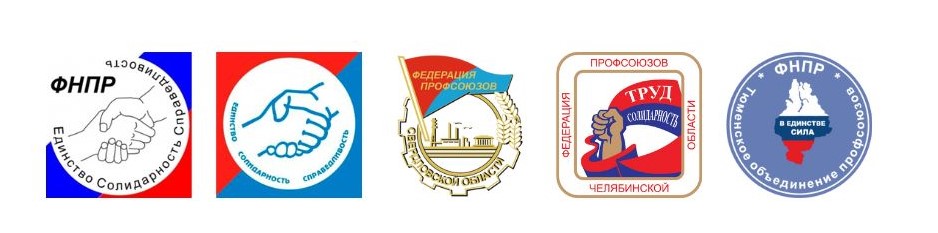 ПРОГРАММАУральского окружного совещанияпо работе профсоюзов с женщинами«Женщина. Труд. Профсоюз»10-11 ноября 2022 г.
г. КурганКонтакты10  ноября, четверг10  ноября, четверг10  ноября, четвергДо 11.00Заезд и размещение  участников Регистрация Санаторий «Лесники»Курганская область, Кетовский район, п.Усть-Утяк,Ул. Курортная,1Холл гостиницы12.00 – 12.40ОБЕД Столовая, 1 этаж13.00 – 16.1514.00Экскурсия по городу «Курган профсоюзный» с посещением картинной галереи «Человек и его труд» в здании ФПКООбщее фотоПосадка в автобус на стоянке санатория «Лесники»Большой зал ФПКО16.30 – 16.45Кофе-паузаС. «Лесники», культурно-досуговый центр, 2 этаж16.45 – 17.00ОткрытиеСавин Вячеслав Дмитриевич, председатель Федерации профсоюзов Курганской области Шершуков Александр Владимирович,заместитель Председателя Федерации Независимых Профсоюзов РоссииСгибнева Аксана Тимиржановна, председатель Постоянной комиссии Генерального Совета ФНПР по гендерному равенству, секретарь ФНПР, представитель ФНПР в Уральском федеральном округеВетлужских Андрей Леонидович,председатель Ассоциации территориальных объединений профсоюзов УрФО,  председатель Федерации профсоюзов Свердловской областиЕкимов Олег Павлович - председатель Федерации профсоюзов Челябинской областиКивацкий Михаил Николаевич – председатель Тюменского облсовпрофаКультурно-досуговый центр, 2 этаж17.00 – 17.15«Актуальные задачи профсоюзов в современных условиях»Шершуков Александр Владимирович,заместитель Председателя ФедерацииНезависимых Профсоюзов России17.15 – 17.30«Деятельность профсоюзов России в сфере гендерного равенства как важный фактор мотивации профсоюзного членства»Сгибнева Аксана Тимиржановна, председатель Постоянной комиссии Генерального Совета ФНПР по гендерному равенству, секретарь ФНПР, представитель ФНПР в Уральском федеральном округе17.30 – 17.45 «Роль профсоюзов в решении проблем гендерного равенства: история и современность»Лобок Дмитрий Владимирович, кандидат исторических наук, доцент, заведующий лабораторией проблем профсоюзного движения Санкт–Петербургского Гуманитарного Университета Профсоюзов»Дистанционное подключение17.45-19.4517.45-18.0018.00 – 18.1018.10 – 18.1518.15 – 18.2018.20 – 18.2518.25 – 18.3018.30 – 18.4518.45 – 18.5018.50 – 19.30КРУГЛЫЙ СТОЛ«Практика работы общественных организаций в сфере гендерной политики»Бурсина Оксан Борисовна, заместитель председателя Курганской региональной общественной организации «Союз женщин России»«Презентация деятельности женского клуба «Вдохновение»Кривоногова Вера Сергеевна, председатель профсоюзного комитета ПАО «СИНТЕЗ» «Реализация образовательной программы по теме «Гендерный аспект профсоюзного лидерства»Корепанова Светлана Валентиновна, директор Учебно-методического центра профсоюзов. Федерация профсоюзов Челябинской области«Вовлечение женщин в разработку и реализацию социальных проектов» (презентация)Сивань Инна Мейрамовна, председатель профкома дирекции по развитию, ООО «ТД АЗ «УРАЛ», ООО «ОМГ-Сервис», ООО «ПрофЗакупки-ОМГ»«Сотрудничество по проблемам женщин с государственными и  общественными организациями» (презентация)Усманова Татьяна Сергеевна, председатель профкома Автокомпонентов АО «АЗ «Урал» «Мир женщины» на АО «АЗ УРАЛ» (презентация)Ялолитдинова Евгения Борисовна, председатель профкома технической дирекции, председатель общественного движения «Мир женщин» АО «АЗ «Урал»«Женсовет в действии»Бобыкина Лариса Семеновна, председатель женсовета. Первичная профсоюзная организация АО «Первоуральский новотрубный завод» Горно-металлургического профсоюза России (ППО АО «ПНТЗ» ГМПР)«Роль женсовета в реализации социальных программ»Симанова Елена Рифкатовна, председатель цехового комитета ППО ЧТПЗОбмен мнениямиКультурно-досуговый центр, 2 этаж20.05 – 22.35Товарищеский ужинРесторан санатория «Лесники»С 22.40Свободное время11 ноября, пятница11 ноября, пятница11 ноября, пятница8.30 – 9.30ЗАВТРАК Столовая, 1 этаж10.00 – 10.15«Российская женщина в семье и на работе»Кириенко Василий Иванович, заведующий кафедрой социологии и социальной работы Курганского государственного университетаКультурно-досуговый центр, 2 этаж10.15.- 10.30 «Статистика нарушений трудовых прав женщин»Малахевич Оксана Борисовна, руководитель Государственной  инспекции труда в Курганской области10.30 – 11.00ТРЕНИНГ «Секреты молодости»Александра Крылатова – визажист, lash-мастер, психолог11.00 – 11.15Кофе-паузаКультурно-досуговый центр, 2 этаж 11.15 – 11.4511.45 – 12.05Свободный микрофонПОДВЕДЕНИЕ ИТОГОВ Шершуков Александр Владимирович,заместитель председателя Федерации независимых профсоюзов РоссииСгибнева Аксана Тимиржановна, председатель Постоянной комиссии Генерального Совета ФНПР по гендерному равенству, секретарь Федерации независимых профсоюзов России, представитель ФНПР в Уральском федеральном округеВетлужских Андрей Леонидович, председатель Ассоциации территориальных объединений профсоюзов УрФО, председатель Федерации профсоюзов Свердловской областиЕкимов Олег Павлович - председатель Федерации профсоюзов Челябинской областиКивацкий Михаил Николаевич – председатель Тюменского облсовпрофаСавин Вячеслав Дмитриевич, председатель Федерации профсоюзов Курганской областиКультурно-досуговый центр, 2 этаж13.00 – 14.00ОБЕДСтоловая, 1 этажПосле 14.00Отъезд иногородних участников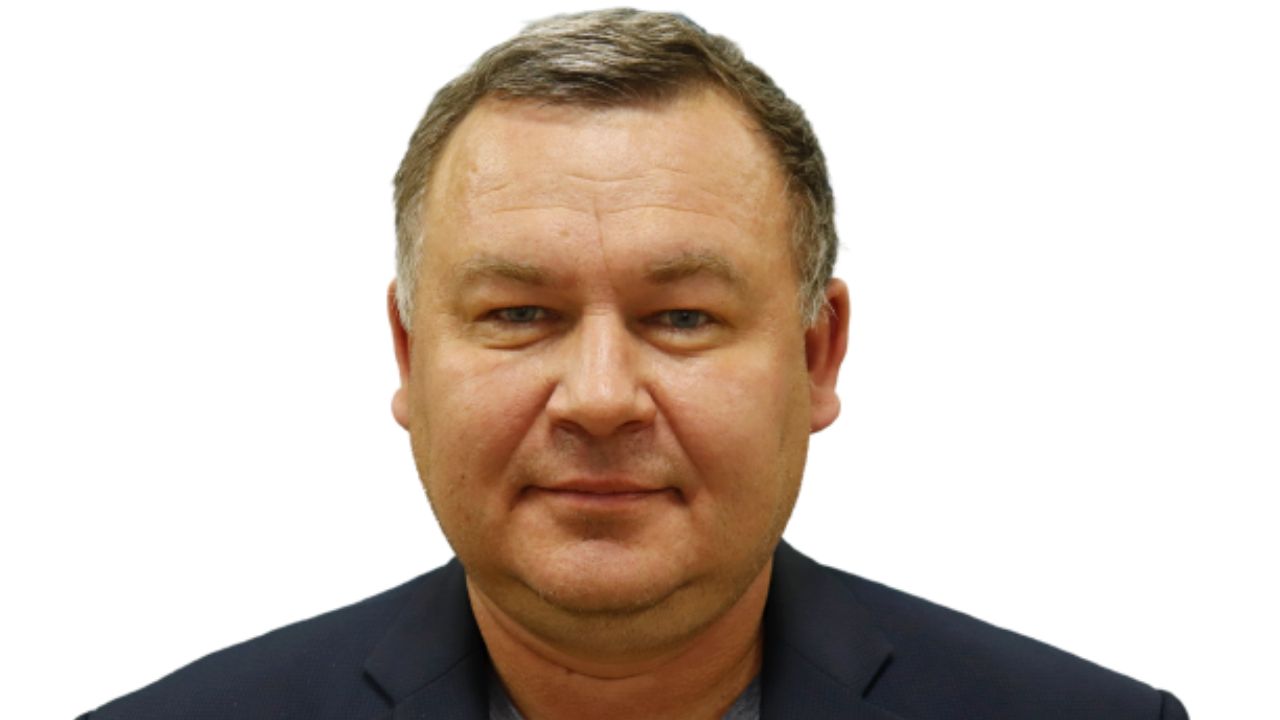 по взаимодействию с руководителями делегацийСавин Вячеслав Дмитриевич, председатель ФПКО,т. 89058500935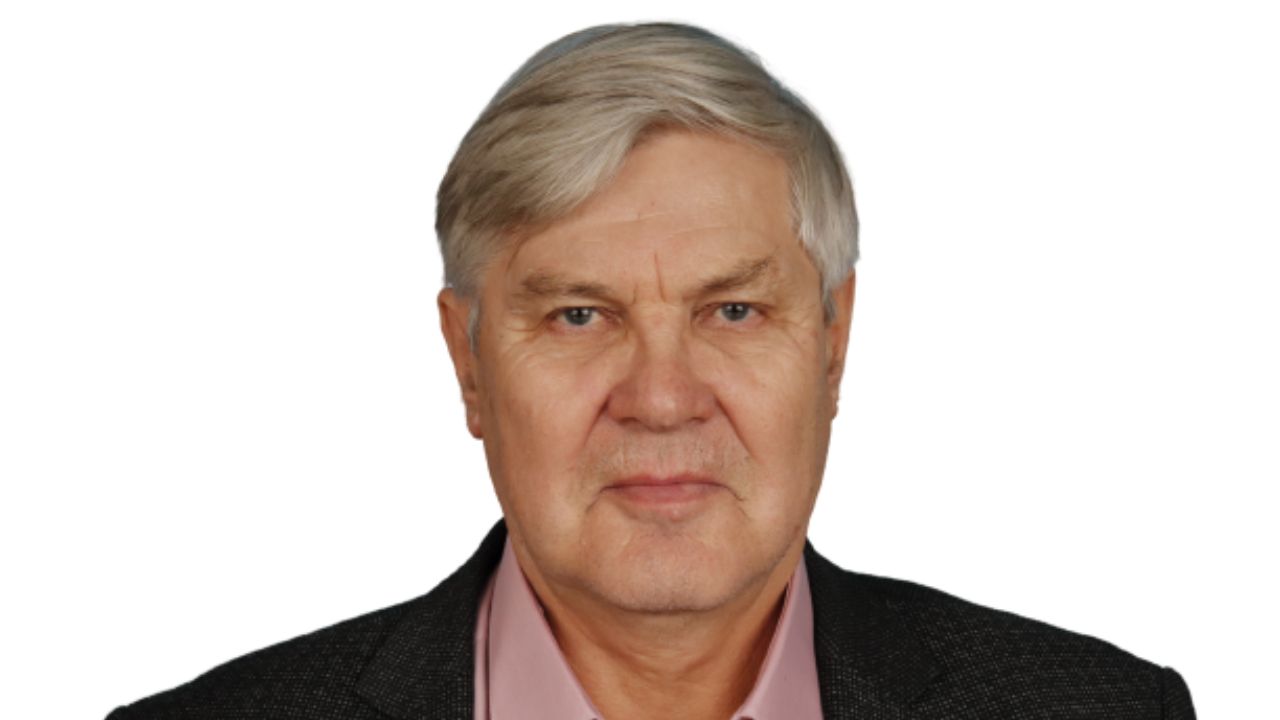 по общим вопросам Кузнецов Сергей Леонидович,заместитель председателя ФПКО, т. 89512703684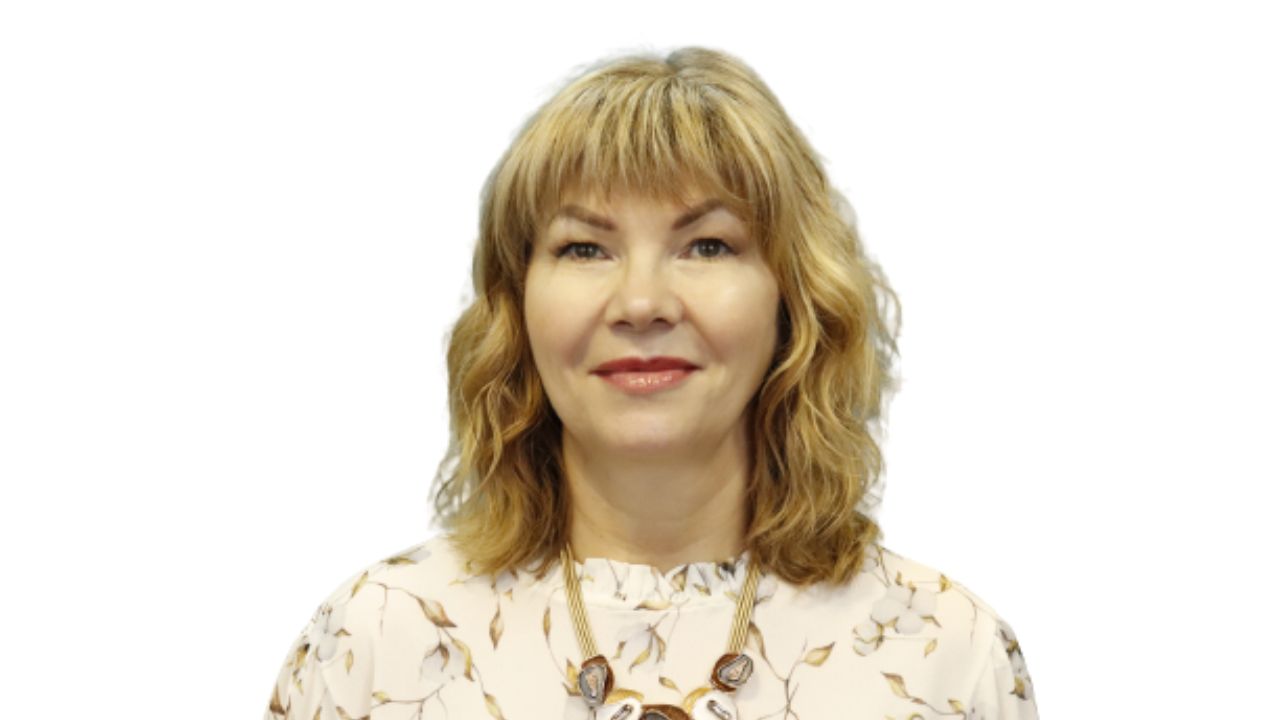 по организационным вопросам Мичюлене Наталья Николаевна, ведущий специалист ФПКО, т.89195611045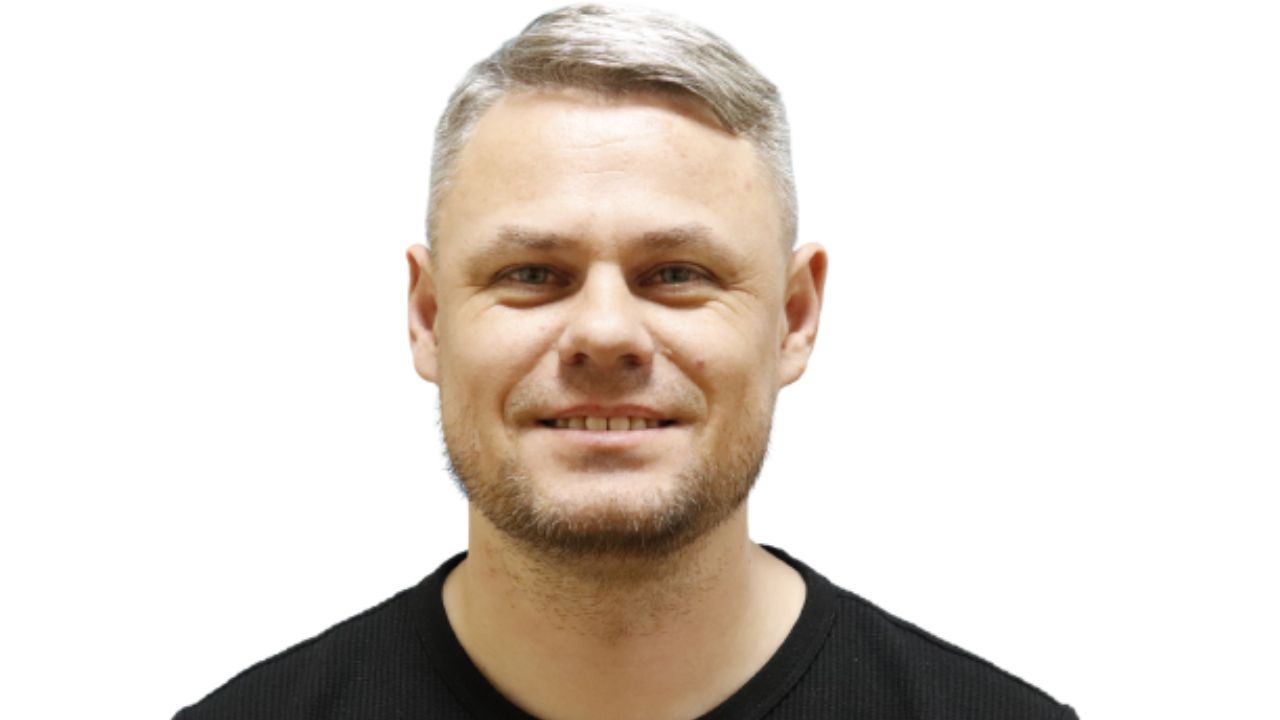 по техническим вопросам Казаков Константин Анатольевич, ведущий специалист ФПКО, т. 89634368773